Dr. Amy SprowlesHumboldt State UniversityFrom Chickens to Hippos to Zombies: Defining the role of JNK signaling in Development, Death and Cancer  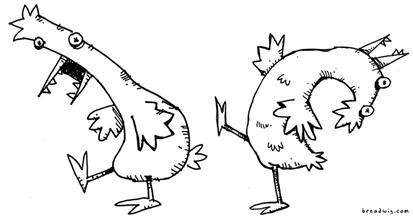 Research Seminar:Thursday Feb. 13th, 5pm in Siemens Hall 108Teaching Presentation:Friday Feb. 14th, noon in Natural Resources 101Differential Gene Expression in DevelopmentDr. Sprowles is a candidate for a new faculty position in the Department of Biology, specializing in Cell and Developmental Biology.For further information please contact Mark Wilson: email  (msw13) or 826-5557